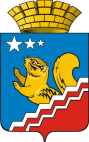 СВЕРДЛОВСКАЯ ОБЛАСТЬВОЛЧАНСКАЯ ГОРОДСКАЯ ДУМАПЯТЫЙ СОЗЫВПервое  заседание  РЕШЕНИЕ № 8г. Волчанск										    29.01.2015 г.О внесении изменений в Решение Волчанской городской Думы  от 27.01.2011 г. №  1 «Об определении официального источника опубликования (обнародования) нормативных правовых актов органов местного самоуправления Волчанского городского округа»                Руководствуясь Федеральным законом от 06.10.2003 г. №  131-ФЗ «Об общих принципах организации местного самоуправления в Российской Федерации», Федеральным законом от 09.02.2009 года №  8-ФЗ «Об обеспечении доступа к информации о деятельности государственных органов и органов местного самоуправления», Уставом Волчанского городского округа, в целях обеспечения доступа к информации о деятельности органов местного самоуправления Волчанского городского округа,          ВОЛЧАНСКАЯ ГОРОДСКАЯ ДУМА РЕШИЛА:               1. Внести в Решение Волчанской городской Думы  от 27.01.2011 г. № 1 «Об определении официального источника опубликования (обнародования) нормативных правовых актов органов местного самоуправления Волчанского городского округа» (в редакции Решения Думы от 20.03.2014 г.№ 18) следующие изменения:               Дополнить подпунктом 1.2. пункт 1 Решения следующего содержания: «1.2. Установить адрес официального сайта Думы Волчанского городского округа в информационно-телекоммуникационной сети "Интернет" для размещения информации о деятельности Думы  Волчанского городского округа и обнародования нормативных правовых актов Думы Волчанского городского округа http://www.duma-volchansk.ru/.»               2. Опубликовать настоящее Решение в газете «Муниципальный Вестник».               3. Контроль исполнения настоящего Решения возложить на комиссию по вопросам местного самоуправления (Гетте И.Н.).Глава Волчанского 						          Председатель Волчанскойгородского округа						          городской Думы                        А.В. Вервейн 					                      А.Ю. Пермяков